Strong Surbiton strike down all challengers!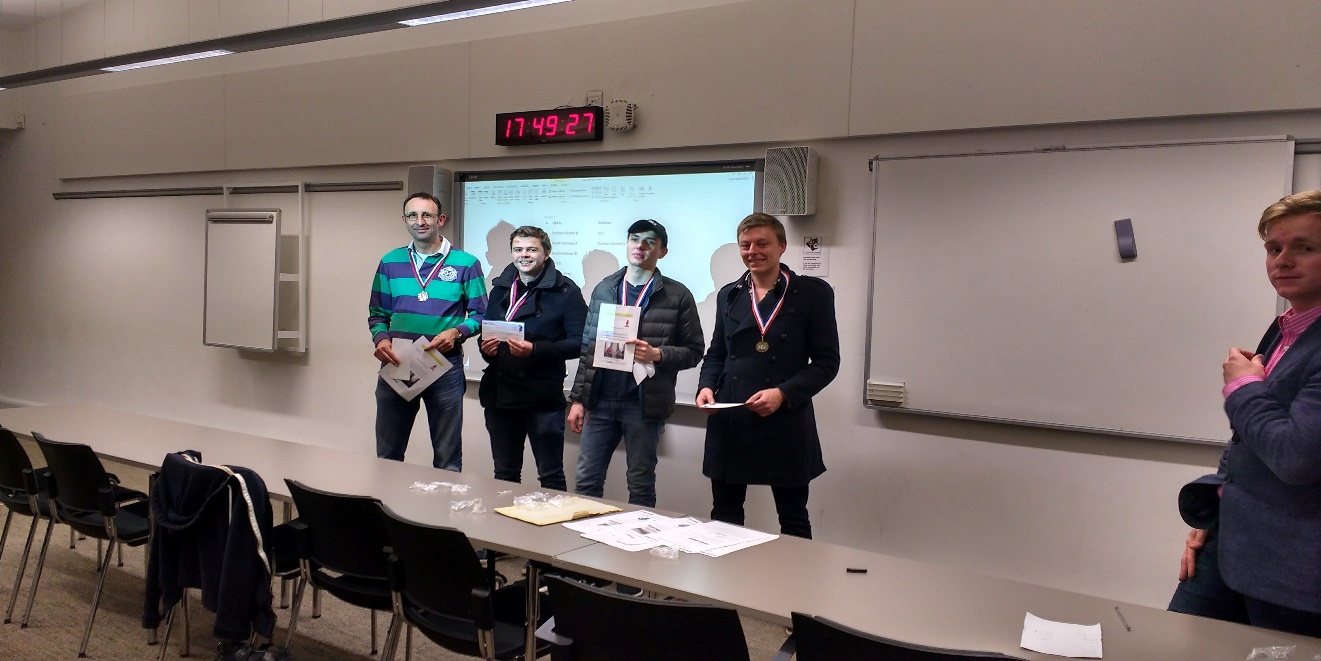 Second London 2020 Qualifier 2017-18 Season 27th January 2018 Royal Holloway University Surbiton Chess Club won all five matches to make it through, but had to battle extremely hard to eventually claim first place. After a convincing 4-0 victory over Durham Alumni in round one they almost came unstuck against Royal Holloway in the final minutes but prevailed in both endgames to win 3-1. Durham Alumni A started in fine form with two 4-0 wins and then a 3.5-0.5 defeat of Kent A in the third round, their board one David Grant would become player of the tournament scoring 5/5. UCL had also started well but fell to a 3-1 defeat to Surbiton in the third round meaning that in effect the decider would be in the fourth round between Durham Alumni and Surbiton. It was an extremely tight contest; in the end Surbiton narrowly squeezed home 2.5-1.5 to all but seal the title as they had a down-float in the final round where everything went according to plan as they thrashed Queen Mary’s A to complete the tournament. UCL recovered from their Surbiton setback through wins in their final two rounds against Queen Mary’s and Durham Alumni B, which resulted in 2nd place as Durham Alumni dropped points with a 2-2 draw against Royal Holloway. It was enough for the hosts to take the final qualifying spot despite finishing 5th, as Durham Alumni B were ineligible to qualify though they impressed to take 4th position. Meanwhile Richard Collyers School on their debut picked up an impressive four points against Kent B and Queen Mary’s B in their first ever tournament which will put them in good stead for the future. Many thanks to Daniel Lowe for booking the venue, and to our sponsors who provided the prizes and equipment; Chess and Bridge, ICC and Chess Openings Wizard. Round One:Queen Mary’s B 1.5-2.5 Richard Collyers CollegeQueen Mary’s A 0-4 Royal Holloway ADurham Alumni B 0-4 Surbiton Durham Alumni A 4-0 Royal Holloway BKent A 1.5-2.5 UCL Kent B 1-3 King Geoffrey Round Two:UCL 4-0 Richard Collyers College Royal Holloway B 1.5-2.5 Durham Alumni B King Geoffrey 0-4 Durham Alumni AKent B 0-4 Queen Mary’s A Queen Mary’s B 1-3 Kent A Royal Holloway 1-3 Surbiton Round Three:UCL 1-3 Surbiton Durham Alumni A 3.5-0.5 Kent A Royal Holloway A 1.5-2.5 Durham Alumni B Queen Mary’s A 3-1 King Geoffrey Richard Collyers 2-2 Kent B Royal Holloway B 3-1 Queen Mary’s B Round Four Surbiton 2.5-1.5 Durham Alumni A Queen Mary’s B 1.5-2.5 Kent B Durham Alumni B 4-0 Richard Collyers College King Geoffrey 1-3 Royal Holloway A UCL 3-1 Queen Mary’s A Kent A 2-2 Royal Holloway B Round FiveRoyal Holloway B 3-1 Richard Collyers College Royal Holloway A 2-2 Durham Alumni A Queen Mary’s A 0-4 Surbiton Kent B 1-3 Kent A Durham Alumni B 0-4 UCL King Geoffrey 4-0 Queen Mary’s B FINAL TABLE:Individual Results:PositionTeamWins DrawsLosses Total1Surbiton 500152UCL401123Durham Alumni A311104Durham Alumni B30295Royal Holloway A21276Kent A21277Royal Holloway B21278Queen Mary’s A20369King Geoffrey203610Richard Collyers College113411Kent B113412Queen Mary’s B 0050Round OneRound TwoRound ThreeRound FourRound FiveTotalUCL 10100122110114 BRONZE311001240.511013.5Kent A 1110114 BRONZE2010012300000040.5 10.5 114 BRONZEKing Geoffrey 1100.5012.521001133000.5011.54100012Queen Mary’s B 10000.500.520.500000.53111104 BRONZE4000000Durham Alumni B 1010.5102.5200.50101.530011024011103Surbiton 1111014 BRONZE2101114 BRONZE31110.514.5 SILVER4110 114 BRONZEQueen Mary’s A 1010.5001.520111033010.5001.54011002Royal Holloway A 1100.5102.52111014 BRONZE31001024100113Collyers College 110000120.500000.530010014101013Durham Alumni A 1111115 GOLD 211100331110.514.5 SILVER4110.5002.5Kent B 10010.501.5200110231000124000101Royal Holloway B 1 001012200.51113.530101134001001